Олимпиада школьников по технопредпринимательствуИтак, Олимпиада школьников СПбГУ стартовала! Регистрация и отборочный этап пройдут до 9 января 2024. Регламент: https://vk.cc/crl6Vp

Олимпиада проводится по 23 предметам/ комплексам предметов, 21 из которых входит в перечень РСОШ.

Количество предметов для участия не ограничено, задания по каждому можно выполнить только один раз (дистанционно через интернет). Задания доступны после регистрации в личном кабинете: https://olymp.spbu.ru/

Всем удачи!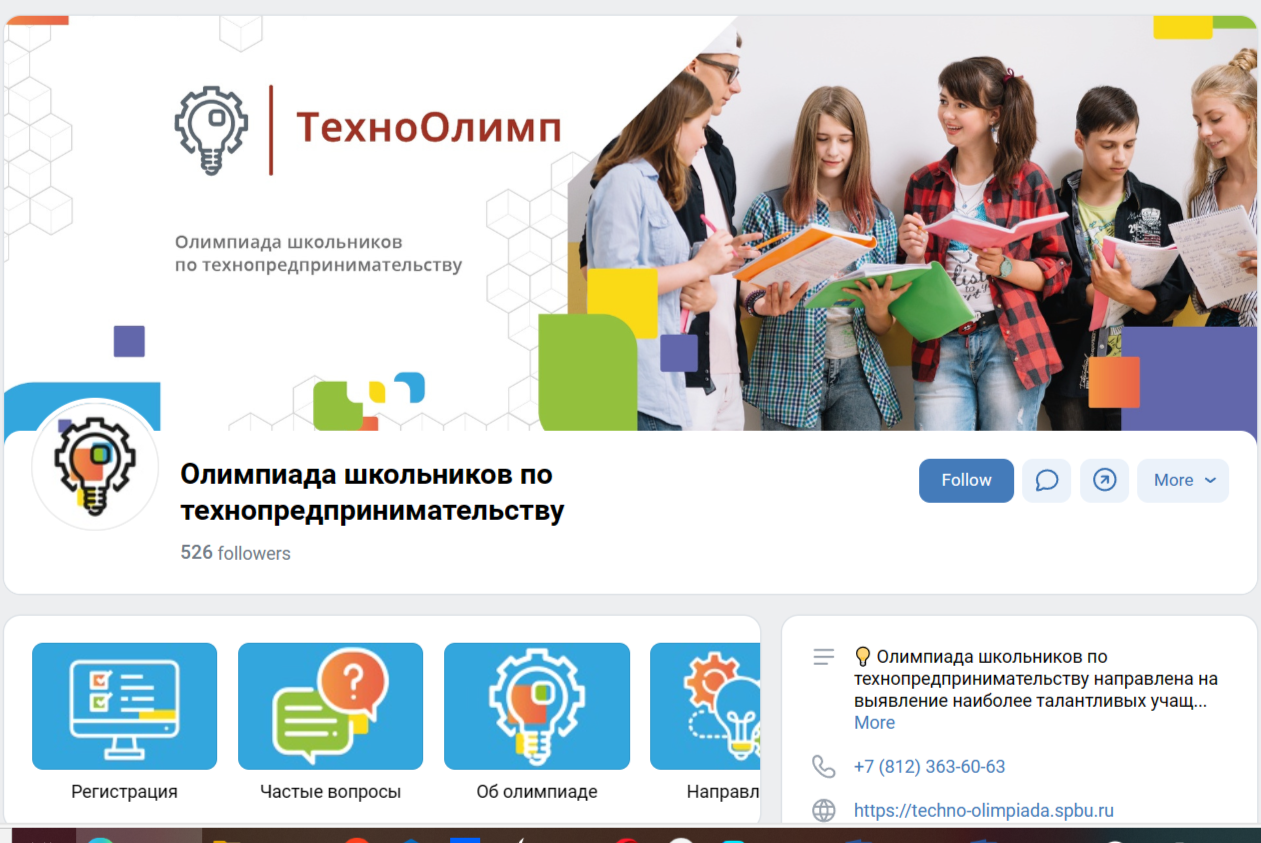 